Контрольно – оценочные материалы по русскому языку. 4 класс.УМК «Школа России»Контрольный диктант по теме «Повторение»Клюква.         Кислая и очень полезная для здоровья ягода клюква растёт летом, а собирают её поздно осенью. Самая сладкая клюква бывает весной, когда пролежит всю зиму в снегу.         В начале апреля дети отправились на болото. Сначала дорога была широкая. Потом она превратилась в узкую тропу. Вдоль тропы стояли сухие травы. Можно долго ходить по болоту и не понять, что под ногами клюква. Ягоды прячутся в болотных кочках и не видны. Наклонился взять одну ягодку, а вытянул длинную зелёную ниточку с многими клюквинками.                                                                                                                                                                                                                     По М. Пришвину                     Слова для справок: растёт, бывает, превратилась.                                                                                                   Грамматическое задание                                                                                                                                                1. Выписать по одному слову с орфограммами в корне: парным согласным, безударным гласным, непроизносимым согласным. Подобрать проверочные слова, обозначить орфограммы.                                                                                                                                                                        2. Выполнить звуко - буквенный разбор слова: вариант 1 - ягода, вариант 2 – поздно.                                          3. Обозначить грамматическую основу: вариант 1- в третьем предложении, вариант 2- в шестом предложении.                                                                                                                                                             4.* Выписать из текста слова с противоположным значением.Контрольный диктант по теме «Предложение»Трусиха.    Ребята играли в войну. Валю с братом Андрюшей в игру не принимали. Валя была трусихой. А Андрюша умел только ползать.    Вдруг ребята услышали крики. Пёс Лохмач сорвался с цепи. Дети бросились врассыпную, только Андрюша остался на улице.    Валя кинулась к брату. Огромный пёс нёсся прямо на девочку. Она заслонила Андрюшу, бросила в собаку игрушку и громко закричала.    Наперерез Лохмачу бежал сторож. Он схватил пса за ошейник и увёл.    Ребята выходили из своих убежищ. Андрюша уже улыбался, а Валя плакала навзрыд. Она очень  испугалась. (84 слова)                                                                                                                                  По Н. Артюховой                  Слова для справок: наперерез, навзрыд, врассыпную.                                                                                                     Грамматическое задание                                                                                                                                   1.Выписать из текста предложения, соответствующие схемам.                                                                                      Вариант 1                                                                        Вариант 2                                                                                         О , О и О.                                                                           О и О .                                                                         __ __ ,а__ __ .                                                                  __ __,  __ __ .                                                                               2. Выписать из предложения словосочетания, графически обозначить главное и зависимое слова.                                                                                                                                                                                   Вариант 1                                                                                                                                                                                Огромный пёс нёсся прямо на девочку.                                                                                                                      Вариант 2                                                                                                                                                                  Ребята выходили из своих убежищ.                                                                                                                                3. Сделать звуко – буквенный разбор слова: вариант 1 – вдруг, вариант 2 – очень.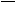 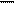 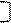 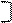 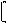 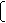 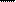 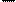 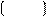 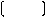 